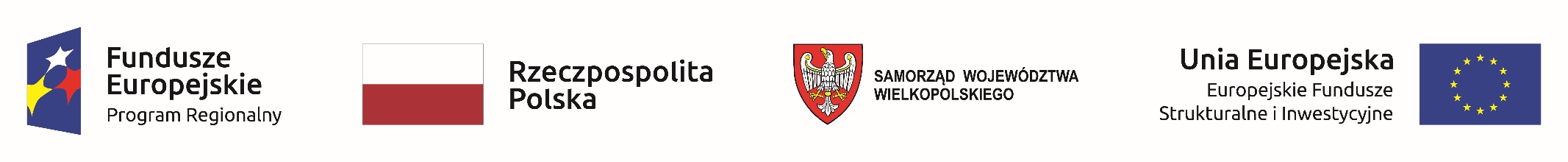 AG/ZP-19/2023															Załącznik nr 3C do SWZSZCZEGÓŁOWY OPIS PRZEDMIOTU ZAMÓWIENIA – ZESTAWIENIE WYMAGANYCH PARAMETRÓW TECHNICZNYCHPAKIET 3  System monitorujący rzut serca z termodylucją  – 1 szt. Producent:  Oferowany model/typ:Rok produkcji (wymagany fabrycznie nowy):* wypełnia Wykonawca UWAGA!!!Brak wpisu w polach parametr oferowany lub nie spełnienie zapisów poszczególnych warunków parametrów wymaganych spowoduje odrzucenie oferty Wykonawcy.Oświadczamy, że oferowane urządzenie/sprzęt/wyposażenie jest kompletne i będzie po zainstalowaniu gotowe do pracy bez żadnych dodatkowych zakupów..................................................................................                     miejscowość i data                                                                                                                                                                                                          ............................................................................... 													             podpis i pieczątka osoby uprawnionej Dokument elektroniczny, podpisany kwalifikowanym podpisem elektronicznymlp.Parametry techniczne  –  warunki graniczneParametr wymaganyParametr oferowany  I.SYSTEM MONITORUJĄCY RZUT SERCA Z TERMODYLUCJĄ Parametry ogólneParametry ogólneParametry ogólneParametry ogólneWysokiej klasy monitor pacjenta o konstrukcji modułowej z wymiennymi modułami. Możliwość rozbudowy monitora o dodatkowe funkcje w postaci wymiennych modułów.tak,Konstrukcja monitora umożliwia jednoczesne monitorowanie min. następujących parametrów: EKG, SpO2, NIBP, IBP x 2, CO2, temp. x 2,takMonitor umieszczony na podstawie jezdnej wyposażonej w koszyk na akcesoria.takWaga monitora z akumulatorem max. .±10%.takMożliwość rozbudowy monitora o zdalny, bezprzewodowy sterownik, pozwalający na obsługę monitorów z odległości kilku metrów.tak, podaćChłodzenie konwekcyjne (bez użycia wentylatorów).tak–EkranEkran kolorowy, pojedynczy. Przekątna ekranu min. 15,5". tak, podaćMonitor umożliwia Użytkownikowi zaprogramowanie min. 3 układów wyświetlania danych, między którymi można przechodzić bez przerywania monitorowania i przechodzenia do menu.tak, podaćPrezentacja min. 13 krzywych dynamicznych na ekranie bez użycia funkcji wyświetlania 12 odpr. EKG. Możliwość wybierania kolorów przez Użytkownika z pośród min. 20 dostępnych kolorów. tak, podaćPrezentacja min. 15 krzywych dynamicznych bez użycia funkcji wyświetlania 12 odpr. EKG – 2 pkt.Spełnienie wymagań – 0 pkt.Rozdzielczość ekranu: min. 1300 x 700.tak, podaćEkran „Duże Liczby”.takPrzyciski szybkiego dostępu do wybranych funkcji/okien przeglądu okien monitora wyświetlane na ekranie głównym. Dostępne min. 11 przycisków z możliwością zmiany przypisanych do nich funkcji.takMożliwość zamrożenia krzywych celem ich analizy. Podczas „zamrożenia” krzywych dane numeryczne pozostają aktywne.takMożliwość wyboru przez Użytkownika strony ekranu (lewa lub prawa) gdzie prezentowane są wartości numeryczne mierzonych parametrów.takMożliwość rozbudowy o wyświetlanie danych na 2 niezależnych ekranach co umożliwia skonfigurowanie każdego z ekranów dla innego specjalisty tj. anestezjolog, chirurg, operator „płuco-serca”.takObsługa Obsługa Obsługa Obsługa Komunikacja z użytkownikiem w języku polskim.takSterowanie poprzez pojemnościowy ekran dotykowy bez użycia pokrętła.takZasilanieZasilanieZasilanieZasilanieMonitory zasilane elektrycznie 230 VAC/50 Hz ±10% .takZasilanie z wbudowanego litowo-jonowego akumulatora min. 60 minut pracy.tak, podaćMożliwość rozbudowy o dodatkową, wewnętrzną, drugą baterię.takPraca w sieciPraca w sieciPraca w sieciPraca w sieciMonitor z funkcją pracy w sieci LAN. Komunikacja pomiędzy monitorami: podgląd krzywych oraz danych cyfrowych z poszczególnych stanowisk, możliwość zdalnego wyciszenia alarmu występującego w innym monitorze.takKomunikacja pomiędzy monitorami bez użycia specjalnych serwerów i centrali z możliwością podglądu min. 18 stanowisk.takWydruki na drukarce laserowej podłączonej do sieci monitorowania realizowane bezpośrednio z poziomu monitora pacjenta bez udziału centrali/serwerów.takMożliwość rozbudowy o przesyłanie danych do sieci informatycznej szpitala poprzez protokół HL7.takAlarmyAlarmyAlarmyAlarmyWszystkie mierzone parametry, alarmy i nastawy dla różnych kategorii wiekowych.takAlarmy min. 3 stopniowe (wizualne i akustyczne), rozróżnialne kolorem oraz tonem, wszystkich mierzonych parametrów z możliwością ustawiania granicy alarmów przez Użytkownika.takMożliwość tymczasowego zawieszenia alarmów. Alarmy techniczne z podaniem przyczyny alarmu.takMożliwość zawieszenia alarmów na stałe.takHistoria alarmów min. 5000 przypadków wraz z min. 4 krzywymi. Przechowywanie danych w monitorze pacjenta niezależnie od centrali monitorowania/serwerów.takDedykowana pamięć min. 5000 zdarzeń arytmii, która jest niezależna od historii innych alarmów. Zdarzenie arytmii reprezentowane poprzez: datę i czas wystąpienia arytmii, typ arytmii. Możliwość podglądu min. 5 sekundowego odcinka EKG przypisanego do alarmu arytmii.takMożliwość ustawienia eskalacji alarmów dla saturacji tj. po przekroczeniu ustawionych kryteriów alarm zmienia się z „ostrzeżenia” na krytyczny.takAutomatyczne ustawianie granic alarmowych na podstawie bieżących wartości pomiarów.takZapamiętywanie danychZapamiętywanie danychZapamiętywanie danychZapamiętywanie danychZapis danych w następujących dedykowanych oknach przeglądu: trendy tabelaryczne, trendy graficzne, trend NIBP, „funkcje płucne”, lista ST, historia alarmów, historia arytmii, OCRG.takPamięć i prezentacja trendów tabelarycznych i graficznych mierzonych parametrów z 72 godzin, w tym trendu OCRG.takMonitor wyposażony w min. 2 niezależne okna trendu graficznego oraz min. 2 niezależne okna trendu tabelarycznego.takJednoczasowa prezentacja min. 6 parametrów w trendzie graficznym z min. 72htak, podaćJednoczasowa prezentacja min. 8 parametrów w trendzie graficznym z min. 72h – 2 pkt.Spełnienie wymagań – 0 pkt.Niezależna od centrali systemu monitorowania funkcja „holterowska” min. 4 różnych krzywych dynamicznych z ostatnich min. 72 godzin z możliwością powiększenia krzywych. Długość wyświetlanej  krzywej min. 60 sek. Możliwość wydruku przebiegu krzywych na drukarce sieciowej bezpośrednio z okna kardiomonitora.tak, podaćPrezentacja w funkcji „holterowskiej” >=5 krzywych – 2 pkt. Spełnienie wymagań – 0 pkt.Monitor wyposażony jest w niezależne okno prezentacji odcinka ST. Prezentacja odcinka ST w postaci zapisu krzywej ST, wartości cyfrowej ST i czasu jego rejestracji. Funkcja wyboru referencyjnych odcinków ST z pośród zapisanych w oknie pamięci ST.Możliwość rejestracji wartości dla 12 odprowadzeń i zapamiętania min. 2000 odcinków.takMonitor z oknem prezentacji danych w postaci histogramu min. 2 parametrów z ostatnich min. 72 godzin. Prezentacja w postaci cyfrowej wartości: minimalnej, maksymalnej, mediany. Możliwość regulacji przedziału czasowego, dla którego mają być wyliczane wartości: minimalna, maksymalna i mediana.takZaimplementowana funkcja prezentacji odcinków ST w postaci wykresu kołowego.takFunkcja wyświetlania krótkich odcinków trendów obok odpowiadających im krzywych dynamicznych z min. ostatnich 10 minut, z możliwością regulacji czasu przez Użytkownika poprzez „przeciągnięcie” trendów w lewo bądź w prawo.takSynchronizacja czasowa pomiędzy oknami przeglądu danych retrospektywnych: trendami tabelarycznymi, trendami graficznymi, „funkcją holterowską”, oknem alarmów Tj. zaznaczone zdarzenie na jednym z rodzajów trendów jest automatycznie zaznaczone przy przejściu na pozostałe bez konieczności wyszukiwania na skali czasu.takMożliwość jednoczesnego podglądu bieżących wartości numerycznych i krzywych dynamicznych oraz danych retrospektywnych (trendów, graficznej prezentacji ST itp.) w taki sposób, że okno podglądu danych retrospektywnych nie przysłania bieżących wartości numerycznych i krzywych dynamicznych.takEKGEKGEKGEKGMożliwość ciągłej rejestracji i równoczasowej prezentacji na ekranie monitora 12 odprowadzeń EKG (I, II, III, aVL, aVR, aVF, V1-V6) po podłączeniu kabla 10 odprowadzeniowego.- Automatyczna zmiana monitorowanego odprowadzenia w razie uszkodzenia lub odłączenia.- Pomiar częstości pracy serca w zakresie: min. 15-300 ud/min.tak, podaćMonitor wyposażony w funkcję analizy 12 odprowadzeniowego EKG z opisem wraz z tworzeniem raportów. Zapis w pamięci monitora min. 12 raportów. tak, podaćMożliwość rozbudowy o realizacje 18-sto odprowadzeniowego EKG przy użyciu kabla do realizacji analizy 12-stu odprowadzeń EKG – 2 pkt.Spełnienie wymagań – 0 pkt.Wybór rodzaju wykrywanego QRS dla  noworodków, dzieci i dorosłych.takPomiar i wyświetlanie PPK/VPCtakAnaliza odcinka STAnaliza odcinka STAnaliza odcinka STAnaliza odcinka STCiągła analiza odcinka ST. Możliwość prezentacji analizy ST w czasie rzeczywistym, jednoczasowo (krzywe oraz wartości odcinka ST) z min. 12 odprowadzeń. tak, podaćMin. zakres pomiarowy: -25 ÷ (+)25 mmtakTrendy ST z min. 72 godzin. takGraficzna prezentacja zmian odcinka ST.takFunkcja ręcznego ustawiania pozycji punktów ISO odcinka ST.takPomiar QTc i QRSd, możliwość ustawienia górnej wartości alarmów dla tych parametrów.takAnaliza arytmiiAnaliza arytmiiAnaliza arytmiiAnaliza arytmiiRozpoznawanie  min. 24 rodzajów zaburzeń w monitorze. Wymienić wykrywane arytmie.tak, podaćOddechOddechOddechOddechPomiar oddechu metodą impedancyjną. Prezentacja krzywej oddechowej i ilości oddechów na minutę.takZakres pomiarowy częstości oddechów min.: 0-150 odd./min.takPomiar bezdechu w zakresie min. 5 – 40 sekund.takNieinwazyjny pomiar ciśnienia krwiNieinwazyjny pomiar ciśnienia krwiNieinwazyjny pomiar ciśnienia krwiNieinwazyjny pomiar ciśnienia krwiNieinwazyjny pomiar ciśnienia tętniczego metodą oscylometryczną. Pomiar automatyczny, co określony czas, regulowany w zakresie min. 0 – 4 godzin. Pomiar ręczny i pomiar ciągły.Zakres pomiarowy min: 20 – 270 mmHg.tak, podaćPrezentacja wartości: skurczowej, rozkurczowej oraz średniej - alarmy dla każdej wartości.takTryb Stazy Żylnej.takFunkcja umożliwiająca użytkownikowi włączenie lub wyłączenie w dowolnym momencie wykresu oscylacji pomiaru NIBP.takFunkcja automatycznego wyzwolenia pomiaru NIBP w przypadku wykrycia przez monitor przekroczenia granic alarmowych ciśnienia skurczowego.Każdy dodatkowy pomiar wyzwolony automatycznie oznaczony w trendach tabelarycznych (trend nibp) ze specjalnym indeksem/znacznikiem  umożliwiającym odróżnienie dodatkowych pomiarów na tle pomiarów interwałowych lub wyzwolonych ręcznie.takPomiar NIBP realizowany podczas pompowania mankietu.tak/niepodaćTak – 2 pkt.Nie – 0 pkt.Pomiar saturacjiPomiar saturacjiPomiar saturacjiPomiar saturacjiPomiar SpO2, z prezentacją krzywej pletyzmograficznej, wartości SpO2 oraz tętna.Zakres pomiarowy SpO2 min: 1 – 100%Zakres pomiarowy pulsu min.: 30 – 300 ud./min.tak, podaćWielorazowe wodoszczelne czujniki do pomiaru SpO2.takWyświetlanie dodatkowych wskaźników jakości sygnału SpO2: SQI i PItakMożliwość rozbudowy, bez udziału serwisu, o pomiar SpO2 w dwóch kanałach.takPomiar temperaturyPomiar temperaturyPomiar temperaturyPomiar temperaturyPomiar temperatury obwodowej (powierzchniowej) i centralnej (wewnętrznej).takJednoczesne wyświetlanie 2 wartości temp. T1 i T2, oraz różnicy temperatur. Możliwość ustawienia górnej i dolnej granicy alarmu dla różnicy temperatur.takZakres pomiarowy min.: 0 – 45°C.takInwazyjny pomiar ciśnienia krwiInwazyjny pomiar ciśnienia krwiInwazyjny pomiar ciśnienia krwiInwazyjny pomiar ciśnienia krwiPomiar ciśnienia: tętniczego, OCŻ, PA, RA, LA. Prezentacja krzywych dynamicznych ciśnienia na ekranie monitora. Prezentacja wartości: skurczowej, rozkurczowej oraz średniej dla ciśnień: tętniczego, PA lub wartości średniej dla ciśnień: OCŻ, RA, LA, ICP. Alarmy dla każdej wartości ciśnienia. takMożliwość podłączenia czujnika do ICP i pomiaru CPP.takMin. zakres pomiarowy: – 40 – (+) 300 mmHg.takPomiar wartości PPV oraz SPV. Wyświetlanie na ekranie głównym min. jednego z podanych parametrów w postaci liczbowej. Możliwość zmiany przez użytkownika w dowolnym momencie wyświetlanego parametru z PPV na SPV lub odwrotnie.tak/niepodaćTak – 2 pkt.Nie – 0 pkt.Możliwość pomiaru wartości ciśnienia OCŻ mierzony zawsze na końcu wydechu celem minimalizacji wpływu oddychania na wartość ciśnienia.takPomiar rzutu minutowego sercaPomiar rzutu minutowego sercaPomiar rzutu minutowego sercaPomiar rzutu minutowego sercaZasilany i sterowany z poziomu monitora pacjenta ciągłego rzutu minutowego serca metodą termodylucji przezpłucnej PiCCO. Wyświetlanie na ekranie monitora pacjenta min.: ciągłego rzutu minutowego PCCO, SV, SVR, SVV, PPV, CO, EVLW, GEDV, CPO, ITBV, GEF.takZasilany i sterowany z poziomu monitora pacjenta pomiar ciągłego rzutu minutowego serca metodą z jednego dostępu naczyniowego.takPomiar kapnografiiPomiar kapnografiiPomiar kapnografiiPomiar kapnografiiPomiar kapnografii u pacjentów zaintubowanych w strumieniu głównym. Prezentacja wartości cyfrowej i krzywej kapnograficznej na ekranie monitora.takMinimalny zakres pomiaru CO2: min. 5 – 95 mmHg.takMinimalny zakres pomiaru częstości oddechowej: 5 - 140 odd./min.takMaksymalny czas nagrzania czujnika do pracy (tzw. „warm up time”): 7 sekund.takMożliwość rozbudowyMożliwość rozbudowyMożliwość rozbudowyMożliwość rozbudowyMożliwość pomiaru saturacji krwi żylnej ScvO2 po podłączeniu czujnika pomiarowegotakMożliwość rozbudowy pomiar EEG.Monitorowanie min. 6 kanałów EEG jednocześnie z użyciem elektrod podskórnych, miseczkowych. Pomiar  i prezentacja co najmniej:SEF, MDF, TP, CSA, PPF %Delta, %Theta, %Alfa, %Betatak, podaćMożliwość rozbudowy pomiar EEG.Monitorowanie min. 8  kanałów EEG – 2 pktSpełnienie wymagań – 0 pkt.Możliwość rozbudowy o pomiaru min. 6 kanałowego EEG poprzez sterowany z poziomu monitora pacjenta bezprzewodowy moduł EEG.tak/niepodaćTak – 2 pkt.Nie – 0 pkt.Możliwość rozbudowy o funkcję nieinwazyjnego pomiaru rzutu serca nie wymagający stosowania akcesoriów dedykowanych do pomiaru rzutu serca.tak, podaćMożliwość rozbudowy monitora o wyświetlanie danych z respiratorów stacjonarnych. Możliwość podłączenia min. 5 różnych producentów respiratorów. Podać obsługiwanych producentów.tak, podaćPozostałe funkcjePozostałe funkcjePozostałe funkcjePozostałe funkcjeZaimplementowana funkcja kalkulatora leków oraz kalkulatora funkcji płucnych.takKompatybilność z posiadanymi przez zamawiającego akcesoriami do monitorów serii BSM-3000tak/niepodaćTak – 4 pkt.Nie – 0 pkt.Tryb „Stand by”.takFunkcja „stoper”.takMonitor wyposażony w dodatkowe złącza eksploatacyjnej, w tym minimum: HDMI, USB x 3, min. 1 złącze do podłączenia urządzeń zewnętrznych np. respirator, aparat do znieczulenia, monitor rzutu serca.takWyposażenieWyposażenieWyposażenieWyposażenieKażdy monitor wyposażony w: - kabel główny EKG x 1 szt.- EKG, przewody pacjenta min. 3 żyłowe x  1 szt.- jednorazowe elektrody do pomiaru EKG x 150 sztuk- wężyk łączący mankiet z monitorem, dla dorosłych/dzieci x 1 szt.- mankiet wielorazowy x 3 szt. - przewód połączeniowy do czujnika saturacji x 1 szt.- wielorazowy wodoszczelny czujnik do pomiaru saturacji na palec typu klips x 1 szt.- moduł do pomiaru IBP x 1 szt. - moduł do pomiaru CO2 x 1 szt.- min. 30 adapterów jednego pacjenta do pomiaru CO2 u pacjentów zaintubowanych w strumieniu głównym- wielorazowy czujnik temperatury powierzchniowej dla dorosłych x 1 szt.tak, podaćWielorazowe przewody niezbędne do realizacji pomiaru ciągłego rzutu minutowego serca metodą termodylucji przezpłucnejtakWielorazowe akcesoria do pomiaru ciągłego rzutu minutowego serca metodą niekalibrowaną z jednego dostępu naczyniowegotakMonitor wyposażony w wyjście sygnału ECG/BP (EKG/ ciśnienie krwi).tak